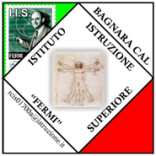 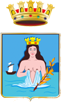 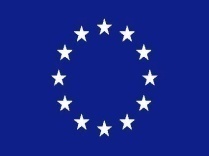 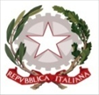 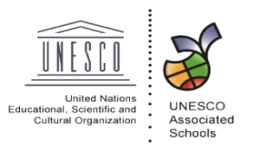 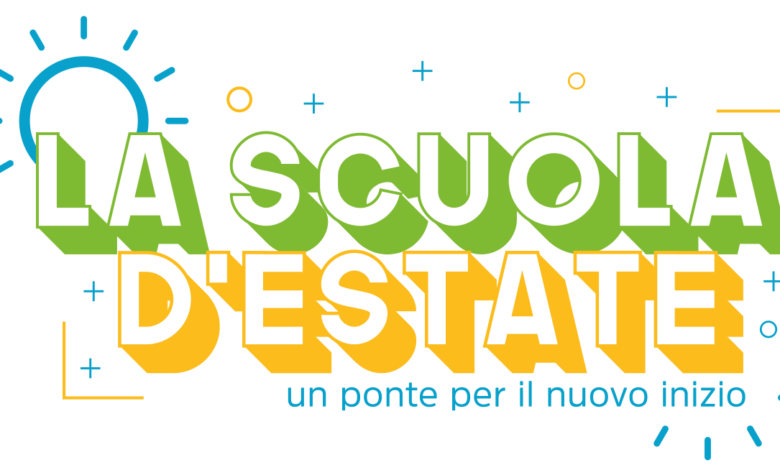 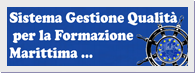 ISTITUTO D’ISTRUZIONE SUPERIORE “E. FERMICERT. N. 50 100 14484-Rev 002                                                                                                                       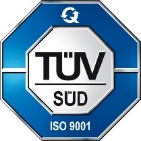 Via Denaro, 24 - 89011 Bagnara Calabra (RC) – Tel. 0966/439104 - Fax 0966/439103sito web: www.iisfermibagnara.edu.it    -   e-mail: rcis01700a@istruzione.itpec: rcis01700a@pec.istruzione.itTitolo del progettoReferente del progettoDestinatariMotivazioni dell’interventoObiettivi formativi generali (finalità generali del progetto in accordo con le finalità del PTOF, le priorità e i traguardi del RAV, gli obiettivi di processo del Piano di Miglioramento, la programmazione dei Dipartimenti e dei Consigli di Classe del POF)Obiettivi formativi specificiRisultati attesiMetodologieDurata (arco temporale, numero, tipologia e periodicità degli incontri)Spazi da utilizzareStrumenti di verifica, valutazione e monitoraggio del progettoRisorse umane (Indicare il numero dei docenti, dei non docenti e dei collaboratori esterni che si prevede di utilizzare e il n° totale di ore di insegnamento e non di insegnamento per ogni figura)Beni e servizi